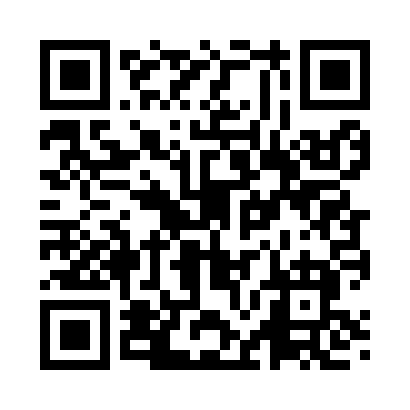 Prayer times for Ponsford, Minnesota, USAMon 1 Jul 2024 - Wed 31 Jul 2024High Latitude Method: Angle Based RulePrayer Calculation Method: Islamic Society of North AmericaAsar Calculation Method: ShafiPrayer times provided by https://www.salahtimes.comDateDayFajrSunriseDhuhrAsrMaghribIsha1Mon3:285:311:265:389:2011:232Tue3:295:321:265:389:2011:233Wed3:295:321:265:389:1911:234Thu3:305:331:265:389:1911:225Fri3:305:341:265:389:1911:226Sat3:315:351:265:389:1811:227Sun3:325:351:275:389:1811:218Mon3:335:361:275:389:1711:209Tue3:355:371:275:389:1611:1810Wed3:365:381:275:389:1611:1711Thu3:385:391:275:389:1511:1612Fri3:395:401:275:389:1511:1413Sat3:415:411:275:389:1411:1314Sun3:435:421:285:389:1311:1115Mon3:445:431:285:379:1211:1016Tue3:465:441:285:379:1111:0817Wed3:485:451:285:379:1111:0718Thu3:505:461:285:379:1011:0519Fri3:515:471:285:379:0911:0320Sat3:535:481:285:369:0811:0221Sun3:555:491:285:369:0711:0022Mon3:575:501:285:369:0610:5823Tue3:595:511:285:359:0410:5624Wed4:015:521:285:359:0310:5425Thu4:035:531:285:349:0210:5326Fri4:045:551:285:349:0110:5127Sat4:065:561:285:349:0010:4928Sun4:085:571:285:338:5810:4729Mon4:105:581:285:338:5710:4530Tue4:125:591:285:328:5610:4331Wed4:146:011:285:328:5510:41